Kraków, dnia  19.11.2020 r.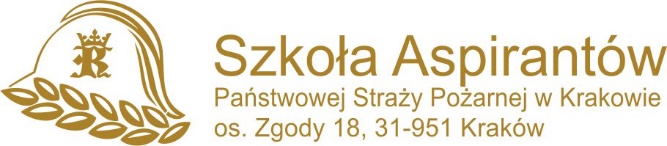 WK-I.077.53.4.2020STRONA INTERNETOWADotyczy: Zapytania pn.: „Dostawa środków czystości i dezynfekcyjnych dla Szkoły Aspirantów Państwowej Straży Pożarnej w Krakowie” ( nr sprawy WK-I.77.53.2020)Szkoła Aspirantów Państwowej Straży Pożarnej w Krakowie os. Zgody 18, w odpowiedzi na zapytanie Firmy, podaje wyjaśnienie dotyczące zaproszenia do złożenia oferty w postępowaniu pn.: „Dostawa środków czystości i dezynfekcyjnych dla Szkoły Aspirantów Państwowej Straży Pożarnej w Krakowie” ( nr sprawy WK-I.77.53.2020).Pytanie 1:Pozycja nr 6 mogę prosić o więcej informacji na temat czyściwa białego np. długość, gramatura?Odpowiedź na pytanie 1:Zamawiający informuje, iż w pozycji nr 6 czyściwo bawełniane selekcjonowane winno być zgodne z opisem wskazanym w zaproszeniu do złożenia oferty.Pytanie 2:Pozycja nr 12 proszę o podanie konkretnego symbolu mydła jaki mieliście do tej pory?Odpowiedź na pytanie 2:Zamawiający informuje, iż w pozycji nr 12 dotychczasowy wkład posiadany przez zamawiającego to mydło w pianie do dozownika TORK nr 561500.Pytanie 3:Pozycja nr 16  czy może odplamiacz w gramaturze 1l?Pytanie 4:Zadanie 1: poz.16 - Obecnie odplamiacz Vanish nie występuje w opakowaniach 4l. Proszę o weryfikację opisu przedmiotu zamówieniaOdpowiedź na pytanie 3 i 4:Zamawiający informuje, iż zamawiający zmienia zapis zaproszenia do złożenia oferty pkt III „Opis przedmiotu zamówienia” ust. 1 „Przedmiot zamówienia” pkt 1 – dla zadania nr 1, tabela L.p. 16 oraz Załącznik „Formularz ofertowy” dla zadnia nr 1, tabela l.p. 16 z.:„16. Odplamiacz VANISH a’ min. 4 l. – 4 szt.”na „16. Odplamiacz VANISH a’ min. 2 l. – 8 szt.”Pytanie 5:Pozycja nr 17 proszę o podanie numeru, gdyż tork ma wiele rodzaj abyśmy mogli dopasować odpowiedni?Odpowiedź na pytanie 5:Zamawiający informuje, iż w pozycji nr 17 papier toaletowy winny być zgodny z opisem wskazanym w zaproszeniu do złożenia oferty, tj. do dozowników TORK SMART ONE. Pytanie 6:Pozycja nr 37 ręcznik velvet pakowany po 2 szt. czy 4 szt.?Odpowiedź na pytanie 6:Zamawiający informuje, iż zamawiający zmienia zapis zaproszenia do złożenia oferty pkt III „Opis przedmiotu zamówienia” ust. 1 „Przedmiot zamówienia” pkt 1 - dla zadania nr 1, tabela L.p. 37 oraz Załącznik „Formularz ofertowy” dla zadania nr 1, tabela l.p. 36 z.:„Ręcznik papierowy kuchenny w rolce VELVET – 50 szt.”na „Ręcznik papierowy kuchenny w rolce VELVET, pakowany po 6 rolek – 50 op.”Pytanie 7:Pozycja nr 38 rękawice gumowe jaki rozmiar L, M, S?Pytanie 8:Zadanie 1: poz.37 - Czy chodzi o rękawice gumowe gospodarcze - 500 par?Odpowiedź na pytanie 7 i 8:Zamawiający informuje, iż zamawiający zmienia zapis zaproszenia do złożenia oferty pkt III „Opis przedmiotu zamówienia” ust. 1 „Przedmiot zamówienia” pkt 1 - dla zadania nr 1, tabela L.p. 38 oraz Załącznik „Formularz ofertowy” dla zadania nr 1, tabela l.p. 37 z.:„Rękawice gumowe – 500 szt.”na „Rękawice gumowe, gospodarcze flokowane, rozm. M, L, XL – 500 par”Pytanie 9:Pozycja nr 40 worki na śmieci 35l ile szt. w rolce 50 czy 15, jaki kolor?Pytanie 10:Zadanie 1: poz.39 załącznik „Formularz ofertowy” - Proszę o podanie parametrów worków na śmieci.Odpowiedź pytanie 9 i 10:Zamawiający informuje, iż zamawiający zmienia zapis zaproszenia do złożenia oferty pkt III „Opis przedmiotu zamówienia” ust. 1 „Przedmiot zamówienia” pkt 1 - dla zadania nr 1, tabela L.p. 40 oraz Załącznik „Formularz ofertowy” dla zadania nr 1, tabela l.p. 39 z.:„Worki na śmieci 35l – 100 szt.”na „Worki na śmieci 35l, czarne, o wadze min. 600g, rolowane po 50 szt. – 100 op.”Pytanie 11:Pozycja nr 41 worki na śmieci 120 jaki kolor?Pytanie 12:Zadanie 1: poz.40 załącznik „Formularz ofertowy” - Proszę o podanie parametrów worków na śmieci.Odpowiedź na pytanie 11 i 12:Zamawiający informuje, iż zamawiający zmienia zapis zaproszenia do złożenia oferty pkt III „Opis przedmiotu zamówienia” ust. 1 „Przedmiot zamówienia” pkt 1 - dla zadania nr 1, tabela L.p. 41 oraz Załącznik „Formularz ofertowy” dla zadania nr 1, tabela l.p. 40 z.:„Worki na śmieci 120l – 600 szt.”na „Worki na śmieci 120l, czarne, o wadze min. 1000g, rolowane po 25 szt. – 600 op.”Pytanie 13:Pozycja nr 44 pojemnik na mydło w pianie tork jaka pojemność może macie Państwo już wybrany model, trosze o podanie gdyż łatwiej będzie dobrać odpowiedni?Odpowiedź na pytanie 13:Zamawiający informuje, iż w pozycji nr 44 ma na myśli dozownik mydła w pianie TORK nr 561500, kompatybilny z wkładem z poz. 12.Pytanie 14:Zadanie 1: poz.31 - Mediclean MC 520 występuje w opakowaniach 650 ml. Proszę o weryfikację opisu przedmiotu zamówienia.Odpowiedź na pytanie 14:Zamawiający informuje, iż zamawiający zmienia zapis zaproszenia do złożenia oferty pkt III „Opis przedmiotu zamówienia” ust. 1 „Przedmiot zamówienia” pkt 1 - dla zadania nr 1, tabela L.p. 32 oraz Załącznik „Formularz ofertowy” dla zadania nr 1, tabela l.p. 31 z.:„MEDICLEAN MC 520 op. 5l. – 30 szt.”na „MEDICLEAN MC 520 op. min. 650 ml. – 200 szt.”Pytanie 15:Zadanie 1: poz.33 - Uprzejmie proszę o podanie wymaganej gramatury proszku do prania oraz określenie ilości.Odpowiedź na pytanie 15:Zamawiający informuje, iż zamawiający zmienia zapis zaproszenia do złożenia oferty pkt III „Opis przedmiotu zamówienia” ust. 1 „Przedmiot zamówienia” pkt 1 - dla zadania nr 1, tabela L.p. 34 oraz Załącznik „Formularz ofertowy” dla zadania nr 1, tabela l.p. 33 z.:„Proszek do prania z zawartością enzymów. – 50 szt.”na „Proszek do prania z zawartością enzymów, op. min. 3kg.  – 50 szt.”Pytanie 16:zadanie 4: poz. 1 i 2 - Proszę o podanie wielkości opakowań płynów do dezynfekcji.Odpowiedź na pytanie 16:Zadanie 4: Zamawiający informuje, iż zamawiający zmienia zapis zaproszenia do złożenia oferty pkt III „Opis przedmiotu zamówienia” ust. 1 „Przedmiot zamówienia” pkt 4 - dla zadania nr 4, tabela L.p. 1 i 2 oraz Załącznik „Formularz ofertowy” dla zadania nr 4, tabela l.p. 1 i 2 z:naPytanie 17:Zadanie nr 1: poz. 34 „Preparat do mycia z dezynfekcją MC 560 op. 5l “ – produkt został wycofany ze sprzedaży czy dopuszczacie Państwo zamiennik również firmy Medisept.                                                                            MEDISEPT Quatrodes Forte koncentrat dezynfekcyjny do sprzętu op. 5L/1LOdpowiedź na pytanie 17:Zamawiający informuje, iż zamawiający zmienia zapis zaproszenia do złożenia oferty pkt III „Opis przedmiotu zamówienia” ust. 1 „Przedmiot zamówienia” pkt 1 - dla zadania nr 1, tabela L.p. 35 oraz Załącznik „Formularz ofertowy” dla zadania nr 1, tabela l.p. 34 z.:„Preparat do mycia z dezynfecją MC 560, op. 5l. – 20 szt.”na „Preparat do mycia z dezynfekcją MC 560, op. 5l. lub MEDISEPT Quatrodes Forte koncentrat dezynfekcyjny do sprzętu op. 5l.  – 15 szt.”	Jednocześnie zamawiający informuje, iż zmienia zapisy zaproszenia do złożenia oferty pkt III „Opis przedmiotu zamówienia” ust. 1 „Przedmiot zamówienia” pkt 1 - dla zadania nr 1, tabela L.p. 1-44 z.:na:	Zamawiający informuje również, iż poprawiony załącznik „Formularz ofertowy” został umieszczony na stronie internetowej zamawiającego.Powyższe wyjaśnienia i zmiany są wiążące dla wszystkich uczestników postępowania. Wykonawca składający ofertę winien powyższe wyjaśnienia i zmiany do SIWZ uwzględnić podczas sporządzania oferty, pod rygorem odrzucenia oferty, jako oferty niezgodnej z treścią zaproszenia do złożenia oferty.Zamawiający informuje, iż przedłuża termin składania ofert dla zadania nr 1 – 4 z dnia 20.11.2020 r. do godz. 1200 na dzień 23.11.2020 r. do godz. 1200.Lp.AsortymentIlości zamawiane1.Płyn do dezynfekcji rąk „Sterillhand”, produkt do higienicznej i chirurgicznej dezynfekcji rąk oraz do dezynfekcji nieuszkodzonej i nie zmienionej chorobowo skóry. Produkt o działaniu bakteriobójczym, grzybobójczym, wirusobójczym i prątkobójczym wobec prątków gruźlicy, nie wysuszający skóry.35 szt.2.Płyn do dezynfekcji powierzchni „Velox” Top AF, płyn przeznaczony do szybkiej dezynfekcji powierzchni min. takich jak stoły operacyjne, aparatura medyczna, przeznaczony również do stosowania w gastronomii. Produkt o działaniu bakteriobójczym, drożdżakobójczym, bójczy wobec prątków gruźlicy, działający na wirusy Rota i Adeno.70 szt.Lp.AsortymentIlości zamawiane1.Płyn do dezynfekcji rąk „Sterillhand”, produkt do higienicznej i chirurgicznej dezynfekcji rąk oraz do dezynfekcji nieuszkodzonej i nie zmienionej chorobowo skóry. Produkt o działaniu bakteriobójczym, grzybobójczym, wirusobójczym i prątkobójczym wobec prątków gruźlicy, nie wysuszający skóry, op. 5l.35 szt.2.Płyn do dezynfekcji powierzchni „Velox” Top AF, płyn przeznaczony do szybkiej dezynfekcji powierzchni min. takich jak stoły operacyjne, aparatura medyczna, przeznaczony również do stosowania w gastronomii. Produkt o działaniu bakteriobójczym, drożdżakobójczym, bójczy wobec prątków gruźlicy, działający na wirusy Rota i Adeno, op. 5l.70 szt.Lp.AsortymentIlości zamawianeŚrodek do pielęgnacji mebli PLEDGE a´250ml20 szt.Mop plaski 40 cm.10 szt.Płyn do czyszczenia zmywarki a’ min.250 ml.5 szt.Środek do usuwania kamienia i rdzy CILIT ŻEL a’ min. 400 g.100 szt.Płyn bakteriobójczy Domestos a´ min. 1250 ml.110 szt.Czyściwo białe, selekcjonowane, BAWEŁNA 100 %, BEZ GUZIKÓW, ZAMKÓW, WYMAGANA DEKLARACJA ZGODNOŚCI.600 kgMleczko do czyszczenia CIF a’ min. 500 ml.30 szt.Końcówka mopa obrotowego VILEDA SPIN.10 szt.Kostka WC w koszyku z możliwością regulacji długości uchwytu.400 szt.Nakładka mop 40 cm.100 szt.Mydło w płynie a´ 5l15 szt.Mydło w pianie do dozowników TORK 1 l.100 szt.Zamiatacz 40 cm, MIESZANKA Z WŁOSIEM, na kiju. 15 szt.Nabłyszczacz do zmywarki FINISH a’ min. 750 ml.10 szt.Płyn uniwersalny FLOOR a´ 1,5l.20 szt.Odplamiacz VANISH a’ min. 4 l.4 szt.Papier toaletowy 207M, do dozowników TORK SMART ONE w opakowaniu po 6 szt. 20 op.Preparat do mycia podług MC 110, op. 5 l.10 szt.Płyn do płukania , koncentrat a’ min. 2 l.10 szt.Płyn do wykładzin na bazie polimeru,  a ´ 1l. 10 szt.Preparat do gruntownego czyszczenia podłóg MC 130, op. 5 l.20 szt.Zmywak gąbkowy  maxi pakowany po 5szt.100 szt.Płyn do mycia naczyń PUR a’ 750 ml.50 szt.Płyn do szyb „WINDOW”, a´ 750 ml.20 szt.Preparat do mycia urządzeń sanitarnych MC 310, op. 5 l.30 szt.27.Ścierka uniwersalna kuchenna lniana.200 szt.28.Szczotka do WC z pojemnikiem50 szt.29.Ścierka tetra, wymiar 80 X 80 cm. 400 szt.30.Preparat do mycia powierzchni zmywalnych MC 210, op. 5l.30 szt.31.MEDICLEAN MC 510 op. 5l.50 szt.32.MEDICLEAN MC 520 op. 5l.40 szt.33.MEDICLEAN MC 530 op. 5l.30 szt.34.Proszek do prania z zawartością enzymów.50 szt.35.Preparat do mycia z dezynfecją MC 560, op. 5l.20 szt.36.Proszek do szorowania IZO a´ 500g.30 szt.37.Ręcznik papierowy kuchenny w rolce VELVET50 szt.38.Rękawice gumowe500 szt.39.Miotła ulicówka 60cm z kijem 10 szt.40.Worki na śmieci 35l.100 szt.41.Worki na śmieci 120l.600 szt.42.Rękawice lateks op. 100 szt.12 szt.43.Szufelka ze zmiotką50 szt.44.Pojemnik na mydło w pianie  TORK15 szt.Lp.AsortymentIlości zamawianeŚrodek do pielęgnacji mebli PLEDGE a´250ml20 szt.Mop plaski 40 cm.10 szt.Płyn do czyszczenia zmywarki a’ min.250 ml.5 szt.Środek do usuwania kamienia i rdzy CILIT ŻEL a’ min. 400 g.100 szt.Płyn bakteriobójczy Domestos a´ min. 1250 ml.110 szt.Czyściwo białe, selekcjonowane, BAWEŁNA 100 %, BEZ GUZIKÓW, ZAMKÓW, WYMAGANA DEKLARACJA ZGODNOŚCI.600 kgMleczko do czyszczenia CIF a’ min. 500 ml.30 szt.Końcówka mopa obrotowego VILEDA SPIN.10 szt.Kostka WC w koszyku z możliwością regulacji długości uchwytu.400 szt.Nakładka mop 40 cm.100 szt.Mydło w płynie a´ 5l15 szt.Mydło w pianie do dozowników TORK 1 l.100 szt.Zamiatacz 40 cm, MIESZANKA Z WŁOSIEM, na kiju. 15 szt.Nabłyszczacz do zmywarki FINISH a’ min. 750 ml.10 szt.Płyn uniwersalny FLOOR a´ 1,5l.20 szt.Odplamiacz VANISH a’ min. 2 l.8 szt.Papier toaletowy 207M, do dozowników TORK SMART ONE w opakowaniu po 6 szt. 20 op.Preparat do mycia podług MC 110, op. 5 l.10 szt.Płyn do płukania , koncentrat a’ min. 2 l.10 szt.Płyn do wykładzin na bazie polimeru,  a ´ 1l. 10 szt.Preparat do gruntownego czyszczenia podłóg MC 130, op. 5 l.20 szt.Zmywak gąbkowy  maxi pakowany po 5szt.100 szt.Płyn do mycia naczyń PUR a’ 750 ml.50 szt.Płyn do szyb „WINDOW”, a´ 750 ml.20 szt.Preparat do mycia urządzeń sanitarnych MC 310, op. 5 l.30 szt.26.Ścierka uniwersalna kuchenna lniana.200 szt.27.Szczotka do WC z pojemnikiem50 szt.28.Ścierka tetra, wymiar 80 X 80 cm. 400 szt.29.Preparat do mycia powierzchni zmywalnych MC 210, op. 5l.30 szt.30.MEDICLEAN MC 510 op. 5l.50 szt.31.MEDICLEAN MC 520 op. min. 650 ml.200 szt.32.MEDICLEAN MC 530 op. 5l.30 szt.33.Proszek do prania z zawartością enzymów, op. min. 3 kg.50 szt.34.Preparat do mycia z dezynfecją MC 560, op. 5l. lub MEDISEPT Quatrodes Forte koncentrat dezynfekcyjny do sprzętu op. 5l15 szt.35.Proszek do szorowania IZO a´ 500g.30 szt.36.Ręcznik papierowy kuchenny w rolce VELVET, pakowany po 6 rolek50 op.37.Rękawice gumowe, gospodarcze flokowane, rom. M, L, XL500 par.38.Miotła ulicówka 60cm z kijem 10 szt.39.Worki na śmieci 35l., czarne, o wadze min. 600g, rolowane po 50 szt.100 op.40.Worki na śmieci 120l.,  czarne, o wadze min. 1000g, rolowane po 25 szt.600 op.41.Rękawice lateks op. 100 szt.12 szt.42.Szufelka ze zmiotką50 szt.43.Pojemnik na mydło w pianie  TORK15 szt.